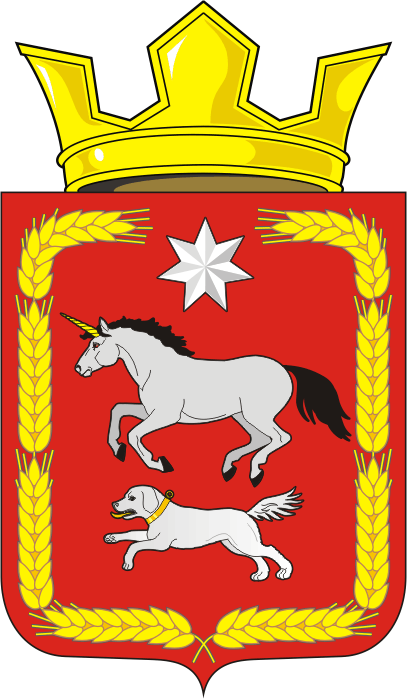 АДМИНИСТРАЦИЯ КАИРОВСКОГО СЕЛЬСОВЕТАСАРАКТАШСКОГО РАЙОНА ОРЕНБУРГСКОЙ ОБЛАСТИР А С П О Р Я Ж Е Н И Е_________________________________________________________________________________________________________12.11.2021 			      с. Каировка           		            № 17-рО назначении должностного лица, ответственного за направление сведений о лицах, уволенных в связи с утратой доверияВ соответствии со статьей 15 Федерального закона от 25 декабря 2008 года № 273-ФЗ «О противодействии коррупции», пунктом 4 Положения о реестре лиц, уволенных в связи с утратой доверия (далее – Положение), утвержденного постановлением Правительства Российской Федерации от05 марта 2018 года № 228 «О реестре лиц, уволенных в связи с утратой доверия» 1. Назначить специалиста 1 категории (Бочкареву Т.А.), должностным лицом, ответственным за направление в уполномоченный государственный орган, в соответствии с Положением, сведений о лицах, уволенных в связи с утратой доверия.2. Контроль за исполнением настоящего распоряжения оставляю за собой3. Настоящее распоряжение вступает в силу после дня его обнародования и подлежит размещению на официальном сайте администрации Каировского сельсовета в сети «интернет».Глава сельсовета                                                               А.Н. ЛогвиненкоРазослано: бухгалтерии сельсовета, прокуратуре района